ПРАВИТЕЛЬСТВО РЕСПУБЛИКИ МОРДОВИЯПОСТАНОВЛЕНИЕот 2 марта 2017 г. N 142О КООРДИНАЦИОННОМ СОВЕТЕ ПО ОРГАНИЗАЦИИ ДОСТУПА СОЦИАЛЬНООРИЕНТИРОВАННЫХ НЕКОММЕРЧЕСКИХ ОРГАНИЗАЦИЙ, ОСУЩЕСТВЛЯЮЩИХДЕЯТЕЛЬНОСТЬ В СОЦИАЛЬНОЙ СФЕРЕ, К БЮДЖЕТНЫМ СРЕДСТВАМ,ВЫДЕЛЯЕМЫМ НА ПРЕДОСТАВЛЕНИЕ УСЛУГ В СОЦИАЛЬНОЙ СФЕРЕВ целях координации деятельности органов государственной власти Республики Мордовия, организации взаимодействия органов государственной власти Республики Мордовия с органами местного самоуправления, общественными объединениями, научными и иными организациями в социальной сфере Правительство Республики Мордовия постановляет:1. Образовать Координационный совет по организации доступа социально ориентированных некоммерческих организаций, осуществляющих деятельность в социальной сфере, к бюджетным средствам, выделяемым на предоставление услуг в социальной сфере.2. Утвердить прилагаемые:Положение о Координационном совете по организации доступа социально ориентированных некоммерческих организаций, осуществляющих деятельность в социальной сфере, к бюджетным средствам, выделяемым на предоставление услуг в социальной сфере;состав Координационного совета по организации доступа социально ориентированных некоммерческих организаций, осуществляющих деятельность в социальной сфере, к бюджетным средствам, выделяемым на предоставление услуг в социальной сфере.3. Настоящее постановление вступает в силу со дня его официального опубликования.Председатель ПравительстваРеспублики МордовияВ.СУШКОВУтвержденопостановлением ПравительстваРеспублики Мордовияот 2 марта 2017 г. N 142ПОЛОЖЕНИЕО КООРДИНАЦИОННОМ СОВЕТЕ ПО ОРГАНИЗАЦИИ ДОСТУПА СОЦИАЛЬНООРИЕНТИРОВАННЫХ НЕКОММЕРЧЕСКИХ ОРГАНИЗАЦИЙ, ОСУЩЕСТВЛЯЮЩИХДЕЯТЕЛЬНОСТЬ В СОЦИАЛЬНОЙ СФЕРЕ, К БЮДЖЕТНЫМ СРЕДСТВАМ,ВЫДЕЛЯЕМЫМ НА ПРЕДОСТАВЛЕНИЕ УСЛУГ В СОЦИАЛЬНОЙ СФЕРЕ1. Координационный совет по организации доступа социально ориентированных некоммерческих организаций, осуществляющих деятельность в социальной сфере, к бюджетным средствам, выделяемым на предоставление услуг в социальной сфере (далее - Координационный совет), создан в целях координации деятельности органов государственной власти Республики Мордовия и организации взаимодействия органов государственной власти Республики Мордовия с органами местного самоуправления, общественными объединениями, научными и иными организациями при рассмотрении вопросов, связанных с обеспечением баланса учета потребностей и интересов граждан и прав общественных объединений и иных некоммерческих организаций при осуществлении деятельности в социальной сфере, а также эффективности принимаемых бюджетных решений.2. Координационный совет в своей деятельности руководствуется Конституцией Российской Федерации, федеральными законами, Конституцией Республики Мордовия, законами и иными нормативными актами Республики Мордовия, а также настоящим Положением.3. Положение о Координационном совете и его состав утверждаются Правительством Республики Мордовия.4. Координационный совет осуществляет свою деятельность в целях:выявления и учета социально ориентированных некоммерческих организаций, осуществляющих деятельность в социальной сфере;расширения спроса на территории Республики Мордовия на услуги таких организаций;создания условий для расширения спектра применения наиболее эффективных услуг в социальной сфере, предоставляемых такими организациями;создания равных условий доступа социально ориентированных некоммерческих организаций, осуществляющих деятельность в социальной сфере, к предоставлению услуг в такой сфере;координации деятельности органов исполнительной власти и организации взаимодействия с органами местного самоуправления по обеспечению доступа социально ориентированных некоммерческих организаций, осуществляющих деятельность в социальной сфере к бюджетным средствам, выделяемым на предоставление услуг в социальной сфере, исходя их целесообразности доведения им до 10 процентов средств, предусмотренных на реализацию соответствующих программ Республики Мордовия и муниципальных образований Республики Мордовия путем расширения практики использования существующих механизмов бюджетного финансирования услуг в социальной сфере.5. Деятельность Координационного совета должна способствовать решению следующих задач:повышение эффективности бюджетных расходов;развитие конкуренции в сфере предоставления услуг в социальной сфере;развитие и распространение лучших практик по предоставлению населению услуг в социальной сфере, внедрение в практику инновационных социальных технологий, реализуемых социально ориентированными некоммерческими организациями;развитие эффективных механизмов поддержки деятельности социально ориентированных некоммерческих организаций;развитие добровольчества и волонтерства в социальной сфере.6. Для достижения поставленных целей и решения вышеперечисленных задач Координационный совет осуществляет следующие функции:участвует в разработке и реализации нормативных актов в области обеспечения доступа социально ориентированных некоммерческих организаций к реализации услуг в социальной сфере за счет бюджетных средств;рассматривает предложения органов государственной власти Республики Мордовия, органов местного самоуправления, общественных организаций по вопросам поддержки деятельности социально ориентированных некоммерческих организаций в социальной сфере;взаимодействует со средствами массовой информации для более полного и системного информационного освещения деятельности органов государственной власти Республики Мордовия по поддержке деятельности социально ориентированных некоммерческих организаций в социальной сфере.7. Координационный совет для решения возложенных на него задач имеет право:запрашивать и получать в установленном порядке от органов государственной власти Республики Мордовия, органов местного самоуправления, организаций, общественных объединений необходимую информацию по вопросам деятельности социально ориентированных некоммерческих организаций в социальной сфере;создавать при необходимости рабочие группы из числа специалистов, ученых, экспертов для подготовки предложений по вопросам деятельности социально ориентированных некоммерческих организаций в социальной сфере.8. Подготовку и организацию заседаний Координационного совета и решение текущих вопросов деятельности Координационного совета осуществляет секретарь Координационного совета.9. Заседания Координационного совета созываются по мере необходимости. Заседание Координационного совета считается правомочным, если на нем присутствует не менее половины от общего числа членов Координационного совета.Заседание Координационного совета ведет председатель Координационного совета. Решения Координационного совета принимаются путем открытого голосования, простым большинством голосов присутствующих на заседании членов Координационного совета. В случае равенства голосов решающим является голос председателя Координационного совета. Решения Координационного совета оформляются протоколом. Протокол в течение 5 рабочих дней подписывается председателем Координационного совета, секретарем Координационного совета и направляется членам и иным участникам заседания Координационного совета.9.1. Координационный совет вправе принимать решения путем проведения заочного голосования. Решение о проведении заочного голосования принимает председатель Координационного совета.Секретарь Координационного совета в течение 1 рабочего дня со дня принятия решения о проведении заочного голосования направляет посредством электронной почты уведомление членам Координационного совета о принятом решении и перечень вопросов заочного голосования, утвержденный председателем Координационного совета.При проведении заочного голосования члены Координационного совета направляют секретарю Координационного совета свои предложения, дополнения, замечания в письменной форме в 3-дневный срок со дня принятия решения о проведении заочного голосования.Члены Координационного совета в течение 3 рабочих дней в письменной форме высказывают свое мнение по каждому вопросу заочного голосования и направляют указанную информацию по электронной почте секретарю Координационного совета.Секретарь Координационного совета в течение 3 рабочих дней со дня получения последней информации по перечню вопросов заочного голосования, направленного с соблюдением установленного срока, подсчитывает число поданных голосов и оформляет протокол заочного голосования, который в течение 5 рабочих дней подписывается председателем Координационного совета, секретарем Координационного совета и направляется членам Координационного совета.Решение по каждому вопросу считается принятым, если за него проголосовало большинство от общего числа членов Координационного совета.Члены Координационного совета вправе делегировать свои полномочия по участию в заседании Координационного совета своим представителям (с правом участия в голосовании), о чем они должны письменно проинформировать секретаря Координационного совета.9.2. Председатель и члены Координационного совета работают в Координационном совете на общественных началах.10. Организационно-техническое обеспечение деятельности Координационного совета осуществляет Министерство социальной защиты, труда и занятости населения Республики Мордовия.Утвержденпостановлением ПравительстваРеспублики Мордовияот 2 марта 2017 г. N 142СОСТАВКООРДИНАЦИОННОГО СОВЕТА ПО ОРГАНИЗАЦИИ ДОСТУПА СОЦИАЛЬНООРИЕНТИРОВАННЫХ НЕКОММЕРЧЕСКИХ ОРГАНИЗАЦИЙ, ОСУЩЕСТВЛЯЮЩИХДЕЯТЕЛЬНОСТЬ В СОЦИАЛЬНОЙ СФЕРЕ, К БЮДЖЕТНЫМ СРЕДСТВАМ,ВЫДЕЛЯЕМЫМ НА ПРЕДОСТАВЛЕНИЕ УСЛУГ В СОЦИАЛЬНОЙ СФЕРЕ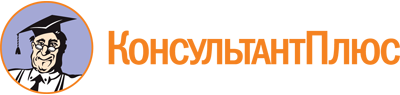 Постановление Правительства РМ от 02.03.2017 N 142
(ред. от 26.09.2023)
"О Координационном совете по организации доступа социально ориентированных некоммерческих организаций, осуществляющих деятельность в социальной сфере, к бюджетным средствам, выделяемым на предоставление услуг в социальной сфере"Документ предоставлен КонсультантПлюс

www.consultant.ru

Дата сохранения: 03.11.2023
 Список изменяющих документов(в ред. Постановлений Правительства РМ от 24.08.2018 N 437,от 11.02.2022 N 126, от 11.04.2023 N 184, от 26.09.2023 N 488)Список изменяющих документов(в ред. Постановлений Правительства РМ от 24.08.2018 N 437,от 11.02.2022 N 126)Список изменяющих документов(в ред. Постановлений Правительства РМ от 11.02.2022 N 126,от 11.04.2023 N 184, от 26.09.2023 N 488)Лотванова Галина Алексеевна-Первый Заместитель Председателя Правительства Республики Мордовия, председатель Координационного советаКупцов Сергей Викторович-Заместитель Министра социальной защиты, труда и занятости населения Республики Мордовия, секретарь Координационного советаЧлены Координационного совета:Члены Координационного совета:Члены Координационного совета:Аросланкина Александра Петровна-Заместитель Министра здравоохранения Республики МордовияБузулуков Алексей Викторович-Заместитель Министра образования Республики МордовияГорин Иван Александрович-исполняющий обязанности Министра экономики, торговли и предпринимательства Республики МордовияИгошева Ольга Александровна-исполняющий обязанности Министра спорта Республики МордовияКочеваткин Александр Михайлович-начальник отдела по вопросам межнациональных отношений Министерства культуры, национальной политики и архивного дела Республики МордовияКочеткова Светлана Андреевна-заместитель руководителя по социальному сопровождению филиала Государственного фонда поддержки участников специальной военной операции "Защитники Отечества" по Республике Мордовия (по согласованию)Мирошкина Елена Николаевна-первый заместитель председателя Государственного комитета по делам молодежи Республики МордовияНиконова Людмила Владимировна-председатель правления Мордовского республиканского отделения Общероссийского благотворительного общественного фонда "Российский фонд милосердия и здоровья" (по согласованию)Хамина Наиля Каримовна-президент Фонда поддержки социальных проектов и программ "Сила добра" (по согласованию)Хомякова Наталья Владимировна-директор Государственного казенного учреждения "Социальная защита населения по Ромодановскому району Республики Мордовия" (по согласованию)Шапошникова Ольга Борисовна-Заместитель Министра финансов Республики Мордовия